Geometry				Points: _________			Name ________________________Ch 13 Group Review								Period _______1. Name the sets to which each number belong. -20.350Π2. A = {1, 3, 5, 7, 9, 11}  B = {2, 4, 6, 8, 10} C = {0, 1, 3, 10}. Find…A  B = A  C = (A  C)  B = 3. Write an equation of a line with the following conditions:a. Through (2, 3) and (4, 1)b. Through (1, -2) and perpendicular to 2x – 3y = 6#3 continuedd.  Through (7, 9) and parallel to 4x + 8y = 12e. Perpendicular bisector of (2, 1) and (4, 5)4. Graph the following:a. 3x – 2y = -12		b. y  2x – 3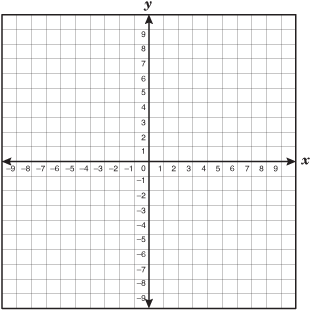 c. 5. Solve the systems by…a. substitution b. substitution 6. Factor completely:a. 25x2 – 25x – 36b. b3 + b2 + b + 1c. 16x4 – y4d.  2x2 – 7x + 3e.  3x3 +6x2 – 3x – 67. Solve for the given variable by…a. factoring and using zero product property: x2 – 12x + 36 = 0b. quadratic formula: 6x2 + 7x = 3c. completing the square: x2 – 7x + 5 = 0**hint: keep everything in fractions!**8. Simplify completely:a. b. c. d. e. 9. Solve. Graph only part (a) on a number line.a. 			b. 